                                                                                                    КВЕСТ-ИГРА «ПО ДОРОГАМ РУССКОГО ФОЛЬКЛОРА»(СТАРШАЯ  ГРУППА)Тема: « По дорогам русского фольклора»Цель: Развитие эмоциональной стороны речи детей, приобщение к истокам народной культуры в процессе разучивания малых форм русского фольклора, знакомства с народными играми, забавами, обычаями. Способствование развитию интереса к народным забавам, традициям. Повышение двигательной и эмоциональной активности.Задачи:Образовательные:  Расширять представление  о традициях русского народа.Развивающие: Развивать любознательность, речевые умения, развивать логическое мышление, творческое воображение. Развивать ловкость,  совершенствовать двигательные  умения  и навыки.Воспитательные: Воспитывать интерес к культурному наследию русского народа.Предварительна работа: Знакомство детей с устным народным творчеством:  сказки, песни, былины, обсуждение героев, беседа о добре и зле, проговаривание пословиц и поговорок о добре и труде, заучивание потешек.Оборудование: для квест-игры (видео письмо, видео презентация сказок, сундук с добром, маршрутная карта, глобус, конверты  заданиями, макеты остановок, ноутбук,  яблонька с разноцветными яблочками и листочками, платочек для игры, домик. Ход образовательной деятельности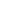 Онлайн НПК и вебинары для учителей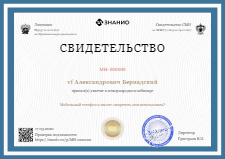 Части ОД Содержание1. Вводная часть.ПриветствиеОрганизационный момент.                                                          Создание мотива для деятельности детей.Создание проблемной ситуации.Определение цели.Анализ, выводы.2.Основная часть: Квест-игра3.Заключительная часть.Подведение итогов ОД.Воспитатель:  Здравствуйте, ребята! Я очень рада вас видеть.Воспитатель: Ребята, посмотрите, сколько у нас гостей. Давайте с ними поздороваемся.Воспитатель: Ребята, скажите в какой стране мы с вами живем?Дети: Россия. (Показать на глобусе)Воспитатель: Чем же знаменита Россия? Почему о ней знают люди во многих странах? Чем она богата?Ответы детей: Городами, национальностями, музеями, памятными местами, традициями, промыслами и т. д.Воспитатель: А еще наша страна богата фольклором. А вы знаете, что такое фольклор.Дети: Это песни, пословицы, загадки, поговорки, считалки, сказки, хороводные игры и т. д.Воспитатель: А кто их сочинил?Дети: Народ.Воспитатель:Времена теперь другие,Как и мысли и дела –Далеко ушла РоссияОт страны, какой была.Умный, сильный наш народДалеко гляди вперед.Но приданья стариныЗабывать мы не должны.Воспитатель:  Ребята, а вы хотите побывать в стране фольклора?Дети:  Да.Воспитатель:  Попасть в эту страну сможет лишь тот, кто любит и знает сказки, пословицы, поговорки, потешки. Ребята, я вам сегодня принесла сундук с сокровищами. Принесите его.  (Дети  не находят)Воспитатель: Ребята мне сказали, что пришло видео письмо, давайте посмотрим.Видео письмо. (Включить)Письмо от Бабы- Яги: «Ну, здравствуйте,  детишки,   проспали,  проворонили свой сундук с добром!  Я его далеко запрятала. Место, где спрятан сундук, вы найдете по карте, а карту я поделила на 3 части.  Чтобы получить части карты и сложить ее, вам нужно справиться с заданиями. Первое задание ищите на 1 части карты, которую я прислала с письмом.  Второе и третье узнаете из предыдущих частей карты. Готовы?Воспитатель:Мы попробуем найти сундук!Воспитатель:Где указано место спрятанного сундука, ребята? (На карте).На сколько частей поделила карту Баба-Яга? (На 3).Как нам раздобыть эти части карты? (Справиться с заданиями).Да, нам надо найти части карты, соединить их, и тогда мы узнаем, где сундук.Давайте рассмотрим  первую часть карты.  Где   Баба – Яга оставила задание? (В уголке сказок)Сколько здесь много книг со  сказками.Чтобы быстро найти конверт с заданием,   отгадайте загадку.Звери жили в доме том,Но медведь сломал их дом,Он залезть в него не смог… Это сказка ... (ТЕРЕМОК)(находят конверт)1. Угадай название сказки по предметам(Предметы демонстрируются на слайдах на ноутбуке)        Кожа лягушки, стрела, кощей… (Лягушка царевна)        Маша, пирожки, медведь... («Маша и медведь»)        Яичко, мышка, курочка... («Курочка Ряба)        Корова, яблоня, рулоны с тканью… (Хаврошечка)        Печка, щука, Емеля... (По щучьему велению)        Печка, яблоня, лебеди… (Гуси – лебеди)2. Путаница: Необходимо вспомнить и дать правильно названия сказок.(Название в ноутбуке)        «Петушок и гороховое зернышко» (Бобовое)        «Петушок Ряба» (Курочка)        «Даша и медведь» (Маша)        «Волк и семеро тигрят» (Козлят)        «Заюшкин домик» (Заюшкина избушка)        «У страха глаза огромны» (У страха глаза велики)        «По рыбьему велению» (По щучьему велению)        «Утки – лебеди» (Гуси – лебеди)        «Лисичка с кастрюлькой» (Лисичка со скалочкой)        «Два медведя» (Три медведя)        «Сестрица Аленушка и братец Максимушка» (Сестрица Аленушка и братец Иванушка)        «Летучий матрасик»   (Летучий корабль)         «Пирожок»   (Колобок)3.  Вопрос - ответ:          Ребята, что значит народная сказка? (Сочинил народ).        Что означает, когда говорят устное народное творчество? (Сказки, песни, былины передаются народом из уст в уста от поколения к поколению).Найдите в книжном уголке  украинскую народную сказку, похожую по содержанию на русскую народную сказку «Теремок» (Дети находят сказку «Рукавичка», внутри которой спрятан  второй кусок карты.  Вывешивается на доску.)Воспитатель: Ребята,  куда дальше мы отправимся?   Следующий наш путь указывает на деревья.  Мы отправляемся в сказочный лес!(Подходят, ищут, находят конверт с заданием).Ребята смотрите какое красивое дерево.  А как оно называется? В каких сказках встречается? (Гуси - лебеди, Крошечка – Хаврошечка, Молодильные яблоки)     Вы видите есть разноцветные яблоки,  листочки. Эти  яблоки  с поговорками и пословицами, но не полностью. Нужно вспомнить продолжение начатой пословицы и поговорки. С какого яблочка  начнем?(Дети называют цвет яблочка, воспитатель снимает его с дерева)Будьте внимательны! Я говорю начало, а вы концовку.        Кончил дело — гуляй смело.        Дело мастера боится.        Любишь кататься — люби и саночки возить.        Семь раз отмерь, один — отрежь.        Друг познается в беде.        Старый друг лучше новых двух.        Слово — не воробей: вылетит — не поймаешь.        Держи язык за зубами.        Голоден, как волк.        Семеро одного не ждут.        Тише едешь — дальше будешь.        Поспешишь — людей насмешишь.Воспитатель:  Хорошая получилась игра. Пословицы и поговорки вы знаете, Молодцы! Осталось найти третью  часть карты.Отгадайте загадку:День и ночь, как заведённый,
По цепи златой кругом.
Ходит этот зверь учёный.
Знаешь, речь идёт о ком?
(Кот.)Воспитатель:  Вот и третья  часть карты. А карта -  то не сложилась. Обманула нас Баба – Яга, не умеет она правильно считать! Она еще одну часть карты запрятала. Посмотрите вот и на карте еще указан путь. Ну,  что ребята, будем продолжать свое путешествие? На картинке изображен Петрушка с мячами. Следующий наш путь   лежит в спортивный уголок, где находится последняя  часть карты. (Находим письмо).1. Задание. Физкультминутка: игра «Горелки».Пришло время поиграть. В старину любили играть в русскую народную игру «Горелки». Давайте и мы поиграем. Сначала нужно выбрать водящего. Построится парами. Кто знает считалку?Все вместе:Гори, гори ясно,Чтобы не погасло.Посмотри на небо,Птички летят,Колокольчики звенят!Раз, два, три!Последняя пара беги!Дети последней пары бегут вдоль колонны (один справа, другой слева).Тот, кто добежит до водящего первым, берет у него   платочек и встает с ним в паре впереди колонны, а опоздавший «горит», т.е. водит.2. Задание. Загадочные потешки.Воспитатель: А еще «Петрушка» любит веселить и потешать народ. Он нам приготовил  потешки, да не простые, а загадочные.Нужно их угадать по картинке, да рассказать. Есть среди вас смельчаки – весельчаки?(Дети рассказывают потешки по картинкам - слайдам)Воспитатель: Ребята, вы отлично справились с заданием.«Петрушка» вручает нам последнюю часть карты.Воспитатель: Вот мы и прошли не легкий путь. Справились со всеми заданиями, вспомнили, что такое фольклор.Какое задание для вас было самым интересным? Самым легким?И  теперь мы узнали куда Баба- Яга спрятала, наш сундук.(В теремочке).Открывают, а там новые маски для драматизации сказок. Книги с новыми сказками и потешками.(Книги – это настоящие сокровища, из книг можно узнать очень многое о мире).И подарок от Бабы – Яги, сладости.Как в народе говорятКончил дело – гуляй смело!Пришло время угощенья!Не робейте не стесняйтесь,Сладостями угощайтесь!Воспитатель предлагает в дальнейшем приготовить и показать спектакль, используя шапочки, малышам.